Tobacco Free Del Norte Coalition Minutes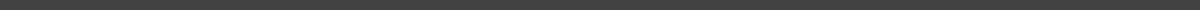 February 9th, 2018 10:30 A.M. @ DNCCC, 212 K St. AttendanceOpen Door, First 5, First 5, UIHS, Snap-ed, Snap-ed,  SNAP ED agrees to participate with “rethink your drink.”  Hydration station.  DNCC stated she will come volunteer time and help at event; Fairgrounds Wednesday March 21st Kick Butts Day from 3:45-5:00-5:30ish.Economic Summit March 16thFAN email What days or time will people be available create subcommittee group